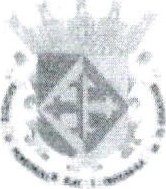 MINUTA DE TRABAJO DE COMISIÓN EDILICIA  DE PUNTOS CONSTITUCIONALES   DEL H. AYUNTAMIENTO  CONSTITUCIONAL DE SAN JUAN DE LOS LAGOS, JALISCO.En la ciudad de San Juan de los Lagos,Jalisco. Siendo las 12:00 horas del día Martes 24 de  Noviembre del 2015 dos mil quince, reunidos en Sala de Cabildo Municipal, de este Ayuntamiento de Sa n Juan de los Lagos, Jalisco, ubicada en la pla nta a lta de Presidencia Municipal, en la calle Simón Hernández número 1, Zona Centro de ésta ciudad, en mi carácter de presidente de la Comisión Edilicia  de  PUNTOS  CONSTITUC IONALES,  en  los  térmi nos  de  los a rtículo 49 fracción 11 y IV de la Ley de Gobierno y Administ ración Pública Municipa l del Estado de Ja lisco donde se les pide, asistir puntua lmente y permanecer en las sesiones del Ayuntamiento y a las reuniones de las Comisiones Edilicias de las que forme parte, e informar al Ayuntamiento y a la Sociedad de sus actividades, a través de la forma y meca nismos que establezcan los ordenam ientos munic ipales y, con el objeto de revisa r la correspondenc ia de la prese nte comisión desa rrollándose baj o lo siguiente:ORDEN DEL DÍA.l.	Lista de asistencias y declaratoria del Quórum Legal.11.	A probación de l Orden de l Día.111.	Revisión  de  Co rrespondenc ia.IV.	Asunto s Generales.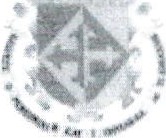 DESAHOGO.l.	LISTA DE ASISTENCIAS Y DECLARATORIA DEL QUÓRUM LEGALEn uso de  la voz  el REGIDOR Y SÍNDICO EN FUNCIONES  LIC.  PABLO ESTEBANGONZÁLEZ RAMÍREZ, en su carácter de presidente de la  Comisi ón Edilicia de PUNTOS_CO NSTITUCIONALE SL bajo la asiste ncia sola mente  de l suscrito  que actúa  en el levantamiento  de  la presente,como integrante  único   y  Presidente de la Comisión Edilicia de PUNTOS CONSTITUCIONALES, REGIDOR Y SÍNDICO LIC. PABLO ESTEBA N GONZÁLEZ RAMÍREZ.Ante la asistencia de l s uscrito y de confor midad a lo establecido en el Reglamento Interior del Municipio de San Jua n de los Lagos, Ja lisco, se declara que por o bviedad ex iste quórum  legal para sesionar; quedando insta lada formalmente la Comisión Edilicia de Puntos Constitucionales y dar cumplimiento a los o rdenamientos estatales y municipales .11.	APROBACIÓN  DEL ORDEN  DEL DÍA.En el Desa hogo del Segundo Punto de l Orden del día. En uso de la voz del Regidor y Síndico LIC. PABLO ESTEBAN GONZÁLEZ RAMÍREZ en su ca rácter de Presidente de la Comisión Edilicia de PUNTOS CONSTITICIONAL ES pone a consideración y aprueba el Orden del día propuesto, por lo q ue, sin ser sometido a votació n por condición única,SE APRUEBA111.	REVISIÓN    DE   CORRESPONDENCIA.En el Desahogo del Tercer Punto de l Orden del día. En uso de la voz Del y SíndicoLIC.  PAB LO  ESTEBAN  GONZÁLEZ  RAMÍREZ, hago  referencia  y  plasmo  por  elH.AYUt'-..fTAMlE	TO CoN TITIJCIONAL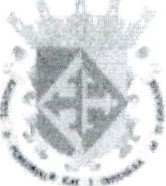 presente que,  no ha recibido corres pondenc ia que informar, por lo que, se dapor desahogado este punto de l orden del día.IV.	ASUNTOS GENERALES .En uso de la voz de l Regidor y Síndico LIC. PABLO ESTEBAN GONZÁLEZ RAMÍREZ en mi carácter de Presidente  de  la  Comisión  Edilicia  de  PUNTOS CONSTITIC IONALES informo que, no existe  algún tema que tratar dentro de asuntos genera les.No ex istiendo ningún tema a tratar se da por clausura la reunión de trabajo siendo las 13:00 horas del mismo día en que inició la presente, que es Martes 24 de Noviembre del 2015 dos mil quince.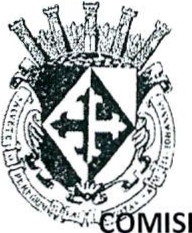 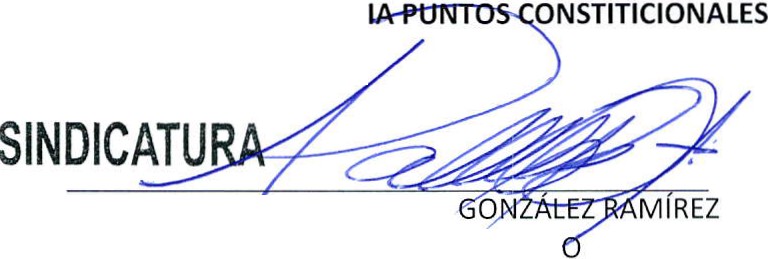 ATENTAMENTE.ON EDILICH.AY UNTAMIENTOCONSTITUCIONALSAN JUAN DE LOS ABLO ESTEBANJALISCO.	REGIDOR Y  SÍNDICPRESIDENTE  DE LA COM ISION EDILICIA DE PUNTOS CONST ITICIONA LES